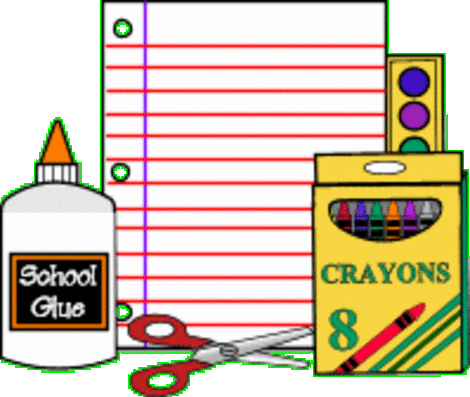 SUPPLY LIST for SECOND GRADECLYDE ELEMENTARYFour spiral bound notebooks(red-yellow-blue-green) wide-ruledOne 4-pack black EXPO Low-odor dry erase markersCrayola 24-count box of CrayonsCrayola 12-count box of colored pencilsTwo 12-pack Ticonderoga #2 pencilsOne 4-pack Elmer glue sticksOne plastic pencil boxThree Post-it pads 3 inch$2 for take home folder$5 for Agenda BookDO NOT send: Trapper Keepers, 3-ring binders, hand held pencil sharpenersWish List:  Kleenex, Clorox Wipes, Lysol Spray